                            Knowledge Organiser 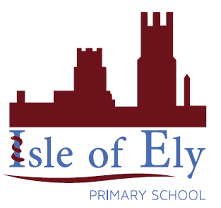                     Year 2 - Summer Term B                       Science – Suitability and Properties of Materials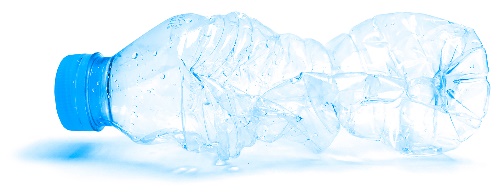 Suitability of MaterialsWhere have I come from?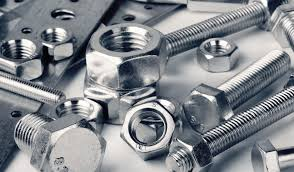 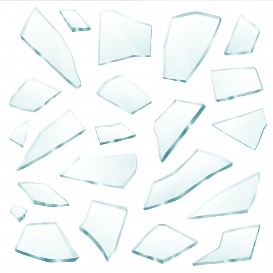 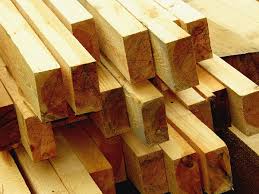 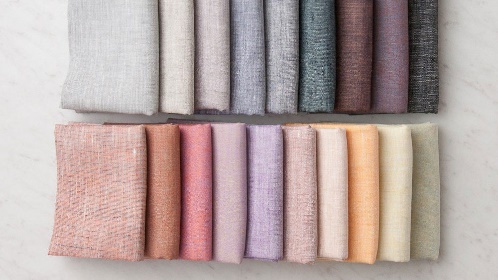 MaterialPropertiesUsesWoodOpaque, hard, strongDoor, chairGlassTransparent, waterproofWindowMetalShiny, hard, smoothCoin, forkPlasticWaterproof, transparentWater bottleFabricStretchy, opaqueClothesVocabulary Vocabulary AbsorbentAble to soak up liquid easily, like a sponge.Brittle Hard but can often be broken. MaterialsThe substance used to make something, examples include glass, wood or metal.Natural MaterialsNatural materials are those that are found in nature and have not been made by humans,OpaqueNot letting light pass through, the opposite of transparentPropertiesWhat a material or substance is like and how it behaves We can describe them using our five senses.Recyclable Materials  Are materials which can be reused for other purposes, some materials are easier to recycle than others.TransparentLight can travel through it meaning that you can see what is on the other side of it.